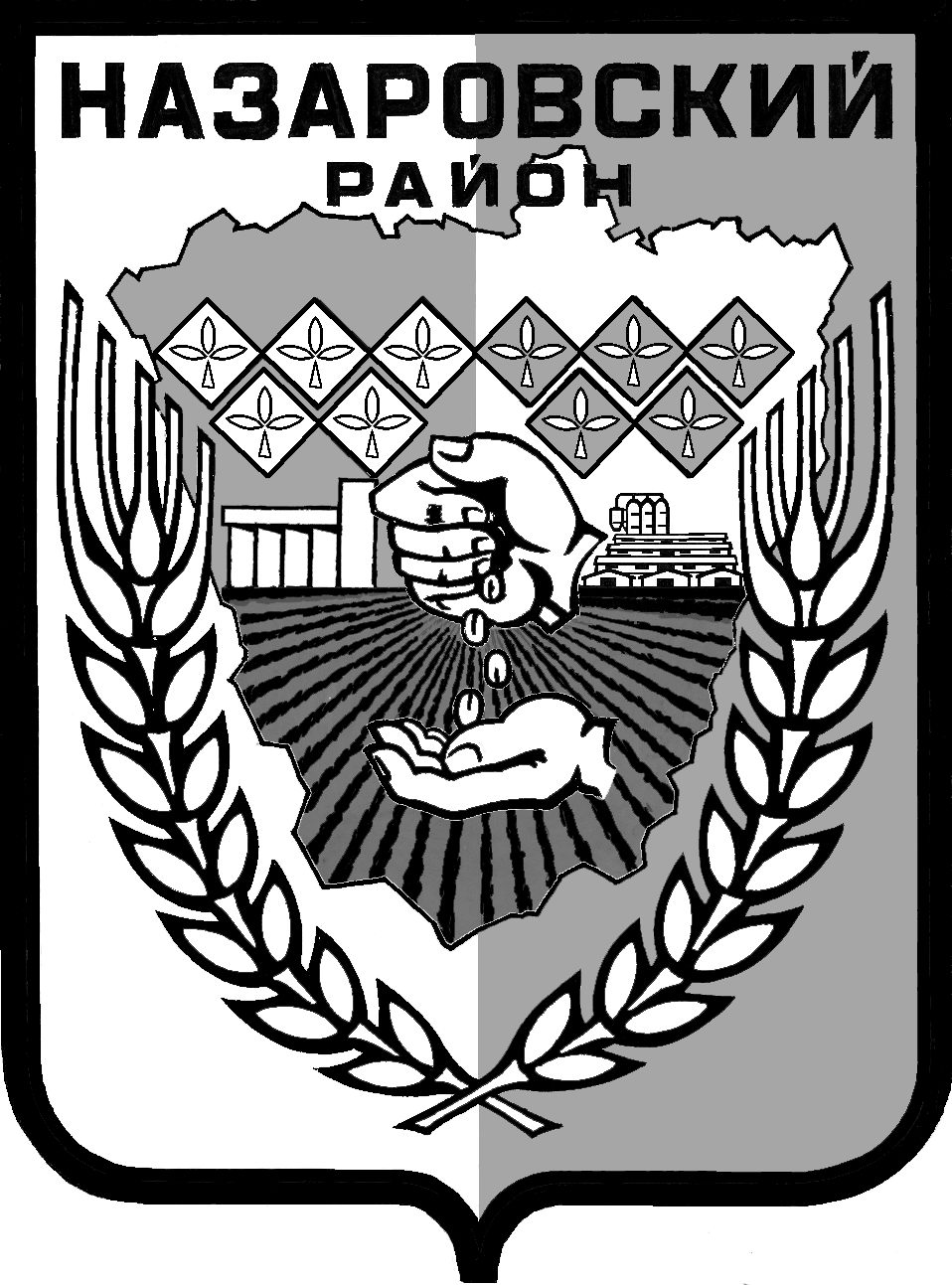 ПРОЕКТАдминистрация Назаровского районаКрасноярского края                                 ПОСТАНОВЛЕНИЕ   «______»________20__                    г. Назарово                                      №  _____О внесении изменений в постановление администрации Назаровского района от 09.12.2016 № 354-п «Об утверждении Административного регламента предоставления муниципальной  услуги  «Подготовка  и  выдача  градостроительных планов земельных участков»  	В связи с приведением в соответствие с действующим законодательством Российской Федерации, на основании Федерального закона от 27.07.2010 № 210-ФЗ «Об организации предоставления государственных и муниципальных услуг», Федерального закона от 03.07.2016 № 373-ФЗ "О внесении изменений в Градостроительный кодекс Российской Федерации, отдельные законодательные акты Российской Федерации в части совершенствования регулирования подготовки, согласования и утверждения документации по планировке территории и обеспечения комплексного и устойчивого развития территорий и признании утратившими силу отдельных положений законодательных актов Российской Федерации", Приказа Минстроя России от 25.04.2017 № 741/пр "Об утверждении формы градостроительного плана земельного участка и порядка ее заполнения", постановления администрации Назаровского района от 14.05.2012 № 265–п «Об утверждении Порядка разработки и утверждении административных регламентов предоставления муниципальных услуг администрацией Назаровского района», руководствуясь  Уставом муниципального  образования  Назаровский район Красноярского края, ПОСТАНОВЛЯЮ:1. Внести в постановление администрации Назаровского района от 09.12.2016 № 354-п «Об утверждении Административного регламента предоставления муниципальной  услуги  «Подготовка  и  выдача  градостроительных планов земельных участков» следующие изменения:1.1. В приложении к постановлению:1.1.1. По тексту приложения слова «Приказом Минстроя России от 06.06.2016 № 400/пр «Об утверждении формы градостроительного плана земельного участка» заменить словами «Приказом Минстроя России от 25.04.2017 № 741/пр «Об утверждении формы градостроительного плана земельного участка и порядка ее заполнения».1.1.2. В разделе II. «Стандарт предоставления муниципальной услуги»:1.1.2.1. Пункт 2.3. изложить в следующей редакции: «2.3Срок исполнения муниципальной услуги не должен превышать 20 (двадцать) рабочих дней со дня регистрации заявления. Заявление может быть направлено заявителем или его представителем посредством почтовой связи заказным письмом с описью вложения либо по электронной почте в Администрацию Назаровского района (далее – администрация) или МФЦ.Администрация в течение двадцати рабочих дней со дня поступления указанного заявления осуществляет подготовку, регистрацию градостроительного плана земельного участка и выдает его заявителю. Градостроительный план земельного участка предоставляется заявителю без взимания платы.Информация, указанная в градостроительном плане земельного участка, может быть использована для подготовки проектной документации, для получения разрешения на строительство в течение трех лет со дня его выдачи. По истечении этого срока использование информации, указанной в градостроительном плане земельного участка не допускается.Срок подготовки и направления ответа на межведомственный запрос о представлении документов и информации для предоставления муниципальной услуги с использованием межведомственного информационного взаимодействия не может превышать пять рабочих дней со дня поступления межведомственного запроса в орган или организацию, предоставляющие документ и информацию.»1.1.3. В разделе III. «Состав, последовательность и сроки выполнения административных процедур, требования к порядку их выполнения, в том числе особенности выполнения административных процедур в электронной форме.»:1.1.3.1. В пункте 3.1.1. слова  «Специалисты в течение тридцати дней со дня получения запроса о выдаче градостроительного плана земельного участка» заменить словами «Специалисты в течение двадцати рабочих дней со дня получения заявления о выдаче градостроительного плана земельного участка».2. Общему отделу администрации Назаровского района (Мчедлишвили) разместить настоящее постановление на официальном сайте муниципального образования Назаровский район.3. Контроль за выполнением постановления оставляю за собой.4. Постановление вступает в силу в день, следующий за днем его официального опубликования в газете «Советское Причулымье».Глава района				          	     		               А.В. Шадрыгин  